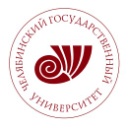 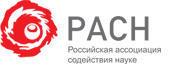 ФГБОУ ВО «челябинский государственный университет»российская ассоциация содействия наукеИНФОРМАЦИОННОЕ ПИСЬМОУважаемые коллеги!Приглашаем преподавателей, научных сотрудников, специалистов, студентов, магистрантов, аспирантов и учащихся к участию в IV Уральском вернисаже науки и бизнеса, который будет проходить с 1 по 3 марта 2017 года в Челябинском государственном университете под эгидой Российской ассоциации содействия науке и при информационной поддержке Министерства образования и науки Челябинской области.IV Уральский вернисаж науки и бизнеса объединяет следующие мероприятия:  международная научно-практическая конференция специалистов и преподавателей «Региональная конкурентоспособность и образование в контексте глобальных вызовов»;международная молодежная  научно-практическая конференция «Проблемы социально-экономического развития в новых экономических условиях: взгляд молодых исследователей»;круглый стол с представителями бизнеса и государственного управления экономикой; конкурс презентаций «Я уверен: мое будущее – моя профессия»;командный конкурс «Рекламный бизнес»;«Арт-галерея»: – выставка-конкурс «Деловой портрет моего города» (фото, коллаж, плакат, живопись и другие техники), – кинофестиваль «Экономика многоликая» (конкурс короткометражных фильмов). Участники  IV Уральского вернисажа науки и бизнеса получают сертификаты. По итогам конкурсных мероприятий проводится награждение дипломами и призами. По результатам участия в научных мероприятиях предусмотрена публикация сборников статей (РИНЦ). Регистрация участников IV Уральского вернисажа науки и бизнеса  осуществляется  до 24 февраля 2017 года.  Приглашаем к сотрудничеству и надеемся на Ваше участие вIV Уральском вернисаже науки и бизнеса!Программа IV Уральского вернисажа науки и бизнесаКонтакты: ответственный исполнитель проекта Неживенко Елена Алексеевна (89127762436),  mrcpk@list.ruМеждународная научно-практическая конференция «Проблемы социально-экономического развития в новых экономических условиях: взгляд молодых исследователей»Цель молодежной конференции: обсуждение проблем развития экономики, управления и социальной сферы в новых экономических условиях, современных возможностей и приоритетных направлений формирования конкурентных преимуществ организаций, регионов и национальной экономики.Конференция состоится 3 марта 2017 года. Место проведения – 2-ой корпус ФГБОУ ВО ЧелГУ (г. Челябинск, ул. Молодогвардейцев, 70б). Участниками конференции являются студенты, магистранты, аспиранты, молодые ученые учреждений высшего и среднего профессионального образования, школьники 9-11 классов, воспитанники учреждений дополнительного образования.        Основные направления работы конференции:1.  Теоретические и прикладные проблемы обеспечения экономического роста2.  Современная конкуренция как фактор экономического роста3.  Задачи и приоритетные направления обеспечения экономического роста4.  Общенациональные и региональные проблемы управления конкурентоспособностью5.  Проблемы управления конкурентоспособностью предприятий и формирования их конкурентных преимуществ6.  Интеграция науки и бизнеса в условиях инновационной экономики7. Проблемы развития социальной ответственности бизнеса и социально-ориентированных некоммерческих организаций8.  Образовательные и социально-культурные аспекты и модели обеспечения конкурентоспособности                                                                                                                                                                                         молодого специалиста на рынке труда9. Финансовые и инвестиционные инструменты развития бизнеса10. Международный бизнес и развитие внешнеэкономических связей 11.  Математические методы и модели в экономических исследованиях12. Современные проблемы управления человеческими ресурсами13. Современные проблемы корпоративного управления14. Проблемы обеспечения экономической безопасности15. Государственное и муниципальное управление: современные вызовы и перспективы16. Иные проблемы социально-экономического развития и обеспечения конкурентоспособности        Заявки на участие принимаются в электронном виде до 24 февраля 2017 г. (Приложение 1) по адресу: mrcpk@list.ru в теме письма указать: «Вернисаж молодежная конференция». К заявке прилагается статья для публикации в сборнике по итогам конференции, оформленная в соответствии с требованиями (Приложение 3). Сборник статей будет размещен в РИНЦ. Плата за публикацию статей не взимается.Справки по проведению Конференции: Неживенко Елена Алексеевна (ответственный организатор) 89127762436, mrcpk@list.ru Международная научно-практическая конференция«Региональная конкурентоспособность и образование в контексте глобальных вызовов»          Целью конференции является обсуждение экономических, управленческих, научно-технических, инновационных, социальных, экологических и иных проблем обеспечения конкурентоспособности региона, нового качества образования в условиях глобализации, современных возможностей интеграции образования и бизнеса, различных аспектов подготовки конкурентоспособного специалиста и вопросов повышения конкурентоспособности молодых специалистов на рынке труда.           Конференция будет проходить 3 марта 2017 г.  Место проведения – 2-ой корпус ФГБОУ ВО ЧелГУ (г. Челябинск, ул. Молодогвардейцев, 70б).           Участниками конференции являются: руководители и специалисты предприятий, организаций, учебных заведений, органов управления экономикой и образования и все заинтересованные лица.            Форма проведения: очная или заочная (публикация в сборнике статей участников конференции).           Приоритетные направления, предлагаемые для обсуждения на конференции:I Экономические проблемы управления конкурентоспособностью предприятий, отраслей и регионов в условиях глобальных вызовов II Образовательные и социально-культурные аспекты обеспечения конкурентоспособного специалиста на рынке трудаIII Актуальные проблемы государственного и муниципального управленияIV Проблемы разработки и реализации стратегии развития регионов и мегаполисовV Интеграция науки, образования и бизнеса в глобальном экономическом пространстве: новые вызовыVI Человеческий капитал как стратегический ресурс регионального развитияVII Здоровье и экология как фактор конкурентоспособности региона        Заявки на участие принимаются в электронном виде до 24 февраля 2017 г. (Приложение 2) по адресу: mrcpk@list.ru в теме письма указать «Вернисаж конференция специалистов». К заявке прилагается статья для публикации в сборнике по итогам конференции, оформленная в соответствии с требованиями (Приложение 3). Сборник статей будет размещен в РИНЦ. Плата за публикацию статей не взимается.Справки по проведению Конференции: Неживенко Елена Алексеевна (ответственный организатор) 89127762436, mrcpk@list.ru Командный конкурс «Рекламный бизнес»Цель проведения командного конкурса «Рекламный бизнес» – формирование представления учащейся молодежи, студентов о роли рекламы в развитии современного бизнеса. Конкурс нацелен на развитие творческого потенциала участников, получение навыков и  умений работы в команде, развитие инициативности и творчества, формирование интереса к проблемам современного бизнеса.Конкурс проводится в Театральном корпусе ЧелГУ (ул. Бр. Кашириных, 129)Для подготовки к конкурсу необходимо сформировать команду «рекламного агентства» из 6 человек: лидер команды (он же руководитель «рекламного агентства») и 5 членов команды (сотрудники «рекламного агентства»).Конкурс проходит в несколько этапов: 1. Конкурс «Визитная карточка»  команды (рекламного агентства) – «домашняя заготовка» (2 минуты на выступление)2. Конкурс рекламных роликов – «домашняя заготовка» (3 минуты на демонстрацию)3. Конкурс – импровизация на заданную тему (реклама предложенного в ходе конкурса товара, услуги) (15 минут на подготовку, 2 минуты на выступление)4. Конкурс рекламного плаката (создание плаката, рекламирующего предложенный в ходе конкурса товар, услугу)  (15 минут на подготовку, 2 минуты на выступление)5. Конкурс текстов рекламного объявления предложенной в ходе конкурса тематики (15 минут на подготовку, 1,5 минуты на выступление)6. Конкурс «Рекламные приколы и казусы»  (из практики рекламы в Вашем регионе) – «домашняя заготовка» (2 минуты на выступление: видео, слайд-шоу, инсценировка или иная форма представления по выбору команды)       Консультации по участию в конкурсе предоставляются ответственному руководителю из числа преподавателей учебного заведения после поступления заявки и регистрации команды.Заявки на участие в командном конкурсе  «Рекламный бизнес» направляются на электронный адрес mrcpk@list.ru (тема сообщения «Рекламный бизнес») до 24 февраля 2017 г. (Приложение 4) ответственному исполнителю проекта д.э.н., проф. Неживенко Е.А.(конт.т. 89127762436), Конкурс презентаций учащихся и студентов ссузов и вузов «Я уверен: моё будущее – моя профессия!»       Конкурс состоится 2 марта 2017 г. Место проведения – 2-ой корпус ФГБОУ ВО ЧелГУ (г. Челябинск, ул. Молодогвардейцев, 70б).      Конкурсная программа включает выступление на тему: «Я уверен: моё будущее – моя профессия», сопровождаемое компьютерной презентацией и отражающее следующие аспекты:представление автора о значимости профессии для социально-экономического развития региона, представление автора о востребованности данной профессии в настоящее время и в будущем, аргументация выбора профессии: «Моя будущая профессия: за и против», аргументация связи работы по приобретаемой профессии с личностным и квалификационным ростом автора, характеристика планов развития знаний, умений и навыков, продолжения образования автора в рамках приобретаемой профессии, характеристика уже приобретенных знаний, умений, навыков: «Я уже умею, могу, попробовал на практике…», характеристика взглядов автора на качества будущего профессионала «Я думаю, профессионал должен быть таким, я хочу стать таким, я буду таким…»        Все участники получают Сертификаты участника Конкурса. Победители Конкурса получают Дипломы I, II, III степени. Руководители из числа преподавательского состава учебного заведения также получают дипломы.По решению организаторов конкурса может быть предусмотрен ряд номинаций, таких как:- яркое творческое начало,- лучшее представление перспектив профессии,- лучшее представление собственного места в профессии,- лучшая аргументация выбора профессии,- лучшее обоснование значимости профессии для региона,- лучшая аргументация связи работы по приобретаемой профессии с личностным ростом автора,- лучшее обоснование качеств будущего профессионала,- стремление к профессиональному росту,-  лучшее представление социальной значимости будущей профессии.        Заявки (Приложение 5) направляются на электронный адрес mrcpk@list.ru до 24 февраля 2017 г. В теме сообщения указать: «Конкурс презентаций».       Контакты: Неживенко Елена Алексеевна, тел. 89127762436,  mrcpk@list.ru – приём заявок.Конкурс «Деловой портрет моего города»Участниками конкурса являются школьники 8-11 классов, студенты ссузов и вузов, воспитанники учреждений дополнительного образования. Конкурс состоится 1 марта 2017 г. Место проведения – Театральный корпус ФГБОУ ВО ЧелГУ (г. Челябинск, ул. Бр. Кашириных, 129). Задачами проведения Конкурса являются:выявление и поддержка талантливой молодежи;активизация творческой активности молодежи;формирование интереса к социально-экономическим достижениям региона, людям труда; развития патриотизма и гражданской позиции молодежи;повышение стимула обучающихся к участию в социально значимых мероприятиях и проектах.На выставку-конкурс принимаются работы в различных видах художественного творчества (живопись, графика, в том числе плакат, фотоискусство и др.). Образный ряд определяется автором работы и не имеет принципиальных ограничений в пределах заданной темы (портрет современника, индустриальный пейзаж, коллаж и пр.).Победители конкурса награждаются дипломами I, II, III степени. Все остальные конкурсанты получают дипломы участника.Жюри Конкурса вправе предусмотреть ряд номинаций, определяемых в ходе Конкурса (в том числе в зависимости от фактического состава конкурсантов, видовой структуры представленных работ, особенностей тематики). Работы необходимо также присылать в электронном виде в формате JPEG с разрешением 300 dpi, размером не превышающем формат бумаги А5 на адрес mrcpk@list.ru. В теме письма указать: «Вернисаж - Портрет». К письму прикрепляется файл с оформленной заявкой (Приложение 6). Письмо должно быть отправлено не позднее 24 февраля 2017 г.Сами выставочные работы должны быть переданы для оформления экспозиции с названием и обозначением авторства в оргкомитет конкурса в период с 15 по 22 февраля 2017 г.  Организаторы конкурса оставляют за собой право выбирать способ крепления работ на стеновых и иных поверхностях, предоставленных для размещения выставки.Контакты: Неживенко Елена Алексеевна 89127762436  mrcpk@list.ru – приём заявок.Кинофестиваль - конкурс «Экономика многоликая» (конкурс короткометражных фильмов) Участниками конкурса являются школьники 8-11 классов, студенты ссузов и вузов, воспитанники учреждений дополнительного образования. Конкурс состоится 2 марта 2017 г. Место проведения – 2-ой корпус ФГБОУ ВО ЧелГУ (г. Челябинск, ул. Молодогвардейцев, 70б). Задачами проведения Конкурса являются:выявление и поддержка талантливой молодежи;активизация творческой активности молодежи;формирование интереса к социально-экономическим проблемам и достижениям региона, людям труда; развития патриотизма и гражданской позиции молодежи.На конкурс принимаются короткометражные фильмы и видео-ролики (10 минут показа) в любых жанрах: (документальный очерк, фильм-биография, исторический фильм, музыкальный фильм, комедия, фильм-катастрофа, производственный фильм, кинофантастика, фильм-сказка и пр.)Победители конкурса награждаются дипломами I, II, III степени. Жюри Конкурса вправе предусмотреть ряд номинаций, определяемых в ходе Конкурса (в том числе в зависимости от фактического состава конкурсантов, видовой структуры представленных работ, особенностей тематики). Заявка на участие в конкурсе (Приложение 7) должна быть отправлена не позднее 24 февраля 2017 г.Файлы с фильмом на электронном носителе должны быть переданы в оргкомитет конкурса в период с 15 по 22 февраля 2017 г. Контакты: Неживенко Елена Алексеевна 89127762436  mrcpk@list.ru – приём заявок.приложенияПРИЛОЖЕНИЕ 1ЗАЯВКА на участие в Международной научно-практической конференции «Проблемы социально-экономического развития в новых экономических условиях: взгляд молодых исследователей»ПРИЛОЖЕНИЕ 2ЗАЯВКА на участие в Международной научно-практической конференции «Региональная конкурентоспособность и образование в контексте глобальных вызовов»ПРИЛОЖЕНИЕ 3Требования к оформлению статьи в сборник материалов Международной научно-практической конференции Оформление. Объем статьи 5 страниц. Файл предоставляется в формате *.doc (Ms Word), шрифт - Times New Roman, размер шрифта – 14 pt., межстрочный интервал – 1,2. Поля: левое - 3 см; правое - 2 см; нижнее - 2 см; верхнее - 2 см. Отступ первой строки на 0,8 см. Название и номера рисунков указываются под рисунками по центру, названия и номера таблиц – над таблицами (слева). Таблицы, схемы, рисунки, формулы, графики не должны выходить за пределы указанных полей (шрифт в таблицах и на рисунках - от 11 pt.); ссылки на литературу в квадратных скобках. Наличие списка литературы, оформленного в соответствии с ГОСТ 7.0.5-2008. Список литературы содержит только те произведения, на которые есть ссылки в тексте. Аббревиатуры в статье не допускаются. На первой странице статьи слева – УДК, в следующей строке справа – инициалы, фамилия автора (авторов), ниже инициалы, фамилия научного руководителя, ученая степень, учёное звание (если есть),  (курсив, жирный). Ниже, по центру – название статьи (жирный, прописными буквами). Далее через 1 интервал приводится аннотация (5-6 строк курсивом 12 pt.) и еще через 1 интервал - ключевые слова (5-6 слов курсивом 12 pt.). В конце статьи после списка литературы размещается фамилия и инициалы автора (ов) и научного руководителя, аннотация, ключевые слова на английском языке и сведения об авторах и научном руководителе (фамилия, имя, отчество полностью, должность, место учебы (работы), город, страна, e-mail.Пример оформления статьиУДК 316.614О.А. Бабкина, к.э.н., доцент,  О.В. ЕсинаРЕАЛИЗАЦИЯ ПРОГРАММЫ «ДОСТУПНАЯ СРЕДА» КАК УСЛОВИЕ СОЦИАЛИЗАЦИИ ЛИЧНОСТИСтатья посвящена вопросам социализации студентов с ограниченными возможностями. Обозначены направления, формы и методы работы со студентами в рамках специальной программы «Доступная среда». Раскрывается сущность комплексной программы работы с детьми - инвалидами и детьми с ограниченными возможностями здоровья. Описывается опыт Южноуральского энергетического техникума в решении проблемы инклюзивного образования и расширения возможностей совместного обучения. Ключевые слова: социализация, дети-инвалиды, студенты с ограниченными возможностями, инклюзия, адаптация.В условиях динамично изменяющегося российского общества актуализируются проблемы социальной адаптации различных социальных групп, в том числе и такой специфической, как студенты с ограниченными возможностями здоровья (ОВЗ), с инвалидностью.Рисунок 1 – Зависимость частоты возникновения конфликтов подростков и родителей от типов родительского отношенияВсе это существенно повышает роль инклюзивного, совместного обучения, позволяющего принципиально расширить возможности социализации детей с инвалидностью [1].Таблица 1 – Структура городских и сельских семей по фактическому и желаемому количеству детей, %Устранение упомянутых выше … препятствий на пути социальной адаптации рассматриваемой группы студентов … с ограниченными возможностями.Список литературы:Алехина, С.В. Инклюзивный подход в образовании в контексте проектной инициативы «Наша новая школа» [Текст] / С.В. Алехина, В.К. Зарецкий // Психолого-педагогическое обеспечение национальной образовательной инициативы «Наша новая школа». – М.: 2010. – С. 104 –116.Малофеев, Н.Н. Почему интеграция в образовании закономерна и неизбежна [Текст] / Н.Н. Малофеев // Альманах ИКП РАО. – 2007. – №11. – Режим доступа: http://www.kprao.ru/almanah/11/st01.htm (дата обращения: 10.04.2015). O. A. Babkina, O.V. EsinaIMPLEMENTATION OF THE PROGRAM «ACCESSIBLE ENVIRONMENT» AS A CONDITION OF SOCIALIZATIONThe article is devoted the socialization of students with disabilities. The directions, forms and methods of work. The essence of the integrated program of work with disabled children and children with disabilities is described.Keywords: socialization, children with disabilities, students with disabilities, inclusion, adaptation._______________________________________________________________________________________бабкина Оксана Анатольевна – преподаватель ГБОУ СПО (ССУЗ) «Южноуральский энергетический техникум», г. Южноуральск, Российская Федерация.есина Ольга Викторовна – студент ГБОУ СПО (ССУЗ) «Южноуральский энергетический техникум», г. Южноуральск, Российская Федерация.ПРИЛОЖЕНИЕ 4Заявка  на участие в командном конкурсе «Рекламный бизнес»ПРИЛОЖЕНИЕ 5Заявка на участие в конкурсе презентаций «Я уверен, моё будущее – моя профессия!»ПРИЛОЖЕНИЕ 6Заявка на участие в конкурсе «Деловой портрет моего города» ПРИЛОЖЕНИЕ 7Заявка на участие в конкурсе «Кинофестиваль «Экономика многоликая» 1 марта (среда) (Театральный корпус ЧелГУ, ул. Бр. Кашириных, 129)1 марта (среда) (Театральный корпус ЧелГУ, ул. Бр. Кашириных, 129)08.30 – 09.30Регистрация участников IV Уральского вернисажа науки и бизнеса09.30 – 10.00Открытие IV Уральского вернисажа науки и бизнеса10.00 – 11.00Круглый стол с представителями бизнеса и государственного управления экономикой11.15 Открытие Арт-галереи. Начало работы выставки-конкурса «Деловой портрет моего города»11.30 – 14.30Командный конкурс «Рекламный бизнес»14.30 – 15.15Подведение итогов конкурсов 15.30 – 16.00Награждение победителей конкурсов. Закрытие мероприятий 1 дня IV Уральского вернисажа науки и бизнеса2 марта (четверг) (2 корпус ЧелГУ, ул. Молодогвардейцев, 70б)2 марта (четверг) (2 корпус ЧелГУ, ул. Молодогвардейцев, 70б) 08.30 – 09.30Регистрация участников IV Уральского вернисажа науки и бизнеса09.30 – 12.30Кинофестиваль «Экономика многоликая» (конкурс короткометражных фильмов)09.30 – 12.30Конкурс презентаций «Я уверен: мое будущее – моя профессия»12.30 – 13.00Подведение итогов конкурсов и награждение победителей3 марта (пятница) (2 корпус ЧелГУ, ул. Молодогвардейцев, 70б)3 марта (пятница) (2 корпус ЧелГУ, ул. Молодогвардейцев, 70б)08.30 – 09.30Регистрация участников научно-практических конференций IV Уральского вернисажа науки и бизнеса09.30 -  10.15Открытие конференций. Пленарное заседание.10.15 – 14.30Работа международной научно-практической конференции «Региональная конкурентоспособность и образование в контексте глобальных вызовов»,Работа молодежной международной научно-практической конференции «Проблемы социально-экономического развития в новых экономических условиях: взгляд молодых исследователей»14.30Подведение итогов и закрытие IV Уральского вернисажа науки и бизнесаФ.И.О. студента (полностью):Ф.И.О. студента (полностью):Ф.И.О. студента (полностью):Ф.И.О. научного руководителя (полностью):Ф.И.О. научного руководителя (полностью):Ф.И.О. научного руководителя (полностью):Должность, ученая степень, ученое звание научного руководителя:Должность, ученая степень, ученое звание научного руководителя:Должность, ученая степень, ученое звание научного руководителя:Название учебного заведения:полноеНазвание учебного заведения:сокращенноеФ.И.О. руководителя учебного заведения (полностью)Почтовый адрес учебного заведения:Почтовый адрес учебного заведения:Почтовый адрес учебного заведения:Контактный телефон студента:Контактный телефон студента:Контактный телефон студента:Контактный телефон научного руководителя:Контактный телефон научного руководителя:Контактный телефон научного руководителя:E-mail студента:E-mail студента:E-mail студента:E-mail научного руководителя:E-mail научного руководителя:E-mail научного руководителя:Тема доклада (название публикации)Тема доклада (название публикации)Тема доклада (название публикации)Форма участия (нужное отметить)Очная                                               Заочная Очная                                               Заочная ФИО участника (полностью):Должность, ученая степень, звание: Название организации:Адрес организации (почтовый):Контактный телефон участника: E-mail участника:Тема выступления:Форма участия (отметить нужное)Очная                                                  Заочная                       Количество детейГородское населениеГородское населениеСельское населениеСельское населениеВсегоВсегоКоличество детейфактическижеланиефактическижеланиефактическижеланиеНи одного21,401,7734,150,0023,331,491 ребенок 43,2328,3246,3433,3343,7029,102 ребенка31,4443,8117,0740,4829,2643,283 ребенка3,4922,122,4423,813,3322,39Название учебного заведения (полное):Название учебного заведения (полное):Фамилия, имя, отчество руководителя (преподаватель):Фамилия, имя, отчество руководителя (преподаватель):Название команды:Название команды:Члены команды (фамилия, имя, отчество ПОЛНОСТЬЮ):- лидер:- члены команды:1.2.3.4.5.Адрес учебного заведения (почтовый): Адрес учебного заведения (почтовый): Контактный телефон руководителя (преподавателя): Контактный телефон руководителя (преподавателя): E-mail руководителя (преподавателя):E-mail руководителя (преподавателя):Ф.И.О. выступающего (студента, учащегося) (полностью):Ф.И.О. выступающего (студента, учащегося) (полностью):Ф.И.О. выступающего (студента, учащегося) (полностью):Ф.И.О. научного руководителя (полностью):Ф.И.О. научного руководителя (полностью):Ф.И.О. научного руководителя (полностью):Название учебного заведения:Полное:Название учебного заведения:Сокращенное:Адрес учебного заведения (почтовый): Адрес учебного заведения (почтовый): Адрес учебного заведения (почтовый): Контактный телефон выступающего:Контактный телефон выступающего:Контактный телефон выступающего:Контактный телефон руководителя:Контактный телефон руководителя:Контактный телефон руководителя:Ф.И.О. руководителя учебного заведения (полностью):Ф.И.О. руководителя учебного заведения (полностью):Ф.И.О. руководителя учебного заведения (полностью):E-mail руководителя:E-mail руководителя:E-mail руководителя:Ф.И.О. автора (полностью):Ф.И.О. автора (полностью):Ф.И.О. руководителя (полностью):Ф.И.О. руководителя (полностью):Название организацииПолное: Название организацииСокращенное: Адрес организации  (почтовый): Адрес организации  (почтовый): Контактный телефон автора:Контактный телефон автора:Контактный телефон руководителя:Контактный телефон руководителя:E-mail руководителя:E-mail руководителя:E-mail автора:E-mail автора:Название работы:Название работы:Ф.И.О. автора (полностью):Ф.И.О. автора (полностью):Ф.И.О. руководителя (полностью):Ф.И.О. руководителя (полностью):Название организацииПолное: Название организацииСокращенное: Адрес организации (почтовый): Адрес организации (почтовый): Контактный телефон автора:Контактный телефон автора:Контактный телефон руководителя:Контактный телефон руководителя:E-mail руководителя:E-mail руководителя:E-mail автора:E-mail автора:Название работы:Название работы: